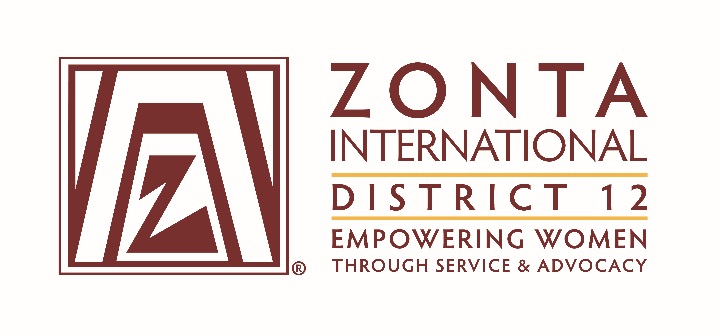 January 7, 2017 Leadership Team ReportsName:   Marcy O’ToolePosition / Committee:  Chair, Nominating CommitteeGoals: Recruit committed and skilled Zontians to serve on the District 12 and Zonta International Boards and Nominating Committees.Identify potential candidates for each district position by February 28, 2017.Ensure there is at least one candidate for each district nominating committee from each Area and one additional candidate.Complete a draft for all district positions by May 1, 2017.Complete a final slate and ensure nominations document that will be included in the 2017 Call to Conference is ready for printing per the District 12 Guidelines by July 1, 2017.Nominations for ZI Officers, Directors, and Nominating Committee members must be submitted directly to ZI by August 31, 2017 (to validate date).Accomplishments (to date) & plans for next 6 months.Accomplishments:Received all documents from previous biennium.Started list of potential candidates from all Areas.Received correspondence from ZI nominating committee:  District 12 contact is Kerry Dixon.Plans:Schedule a conference call for the D12 nominating committee in January, 2017.Identify potential candidates for each district position by February 28, 2017.Create a draft for all district positions by May 1, 2017.Pull the current ZI campaigning policy by January 31, 2016.Write an article for February, 2017 Outreach on nominating committee responsibilities and campaigning policy.Questions for Governor report: (Respond if apply to you.  You may delete the parts that don’t apply to you.)What have been your district’s successes / achievements since the beginning of the biennium?What challenges have you encountered since the beginning of the biennium?What guidance or information is needed from the ZI level for your district and clubs to achieve the biennial goals that concern them?What do you, your district or club members need help with? (Can be from liaison, board, HQ.)Is there anything else you would like to address?